tuze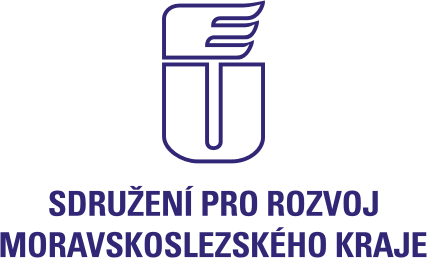 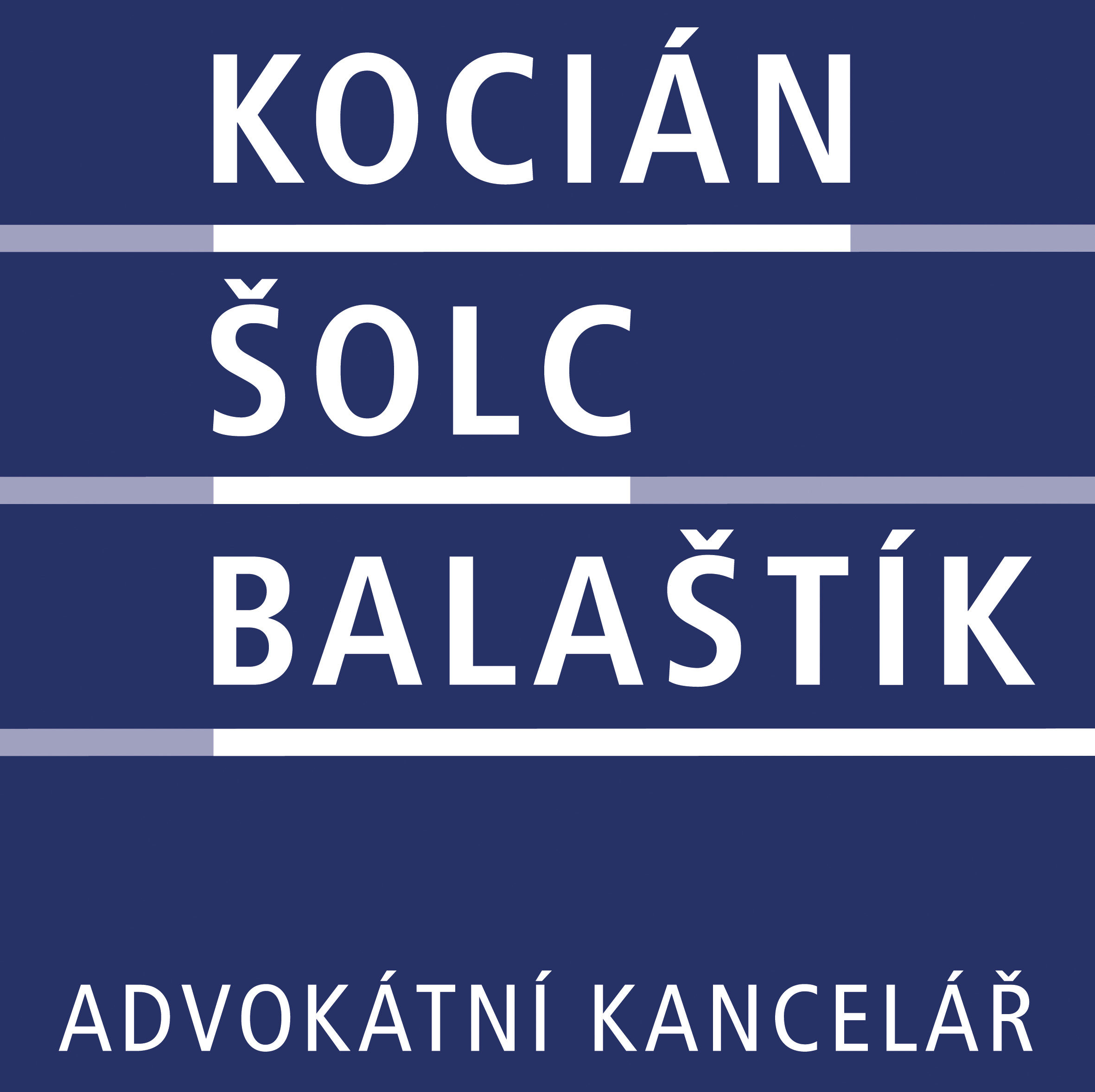 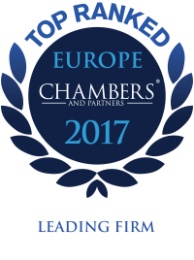 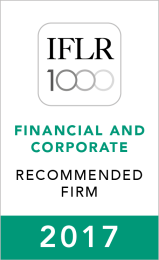 